Муниципальное бюджетное образовательное учреждение дополнительного образования «Навашинский Центр дополнительного образования детей»
ПРОГРАММА ЛЕТНЕЙ ПРОГУЛОЧНОЙ ГРУППЫ«10 секретов солнечного лета»для детей с 6 до 11 летАвтор - составитель:методист Баранова Т.В.г. Навашино2019 годИнформационная карта программы1.Социально – педагогическое обоснование программы.Летние каникулы составляют значительную часть годового объёма свободного времени учащихся. И всем известно, что именно во время летних каникул происходит разрядка накопившейся за год напряжённости, восстановление израсходованных сил, здоровья, развитие творческого потенциала. А с наступлением летних каникул перед большинством родителей встаёт вопрос о том, каким образом организовать летний отдых своих детей. Ежегодно МБОУ ДО «Навашинский Центр дополнительного образования детей» организует работу прогулочной группы, с целью создание условий для: организации отдыха обучающихся, для разностороннего развития их личности  в летний период, для самореализации и самовыражения в атмосфере творчества и сотрудничества.  Особое место занимает организация летнего отдыха детей в прогулочных группах. Летняя прогулочная группа – это форма оздоровительной и образовательной деятельности в период каникул с детьми младшего школьного возраста в дневное время. Посещая прогулочную группу, ребёнок не отрывается от семьи, находится под присмотром педагогов, общается со сверстниками, занят интересными делами.Следует помнить, что прогулочная группа – это не продолжение школьного образовательного процесса. Это совсем иной период в  жизни ребёнка. Это – его отдых, наполненный ярким впечатлениями и только хорошим настроением. На сегодняшний день это наиболее дешевый вид организации летнего отдыха детей и подростков.Прогулочная группа десятидневного пребывания включает в себя разноплановую деятельность, объединяет различные направления оздоровления, отдыха и занятости детей в период летних каникул в условиях прогулочной группы. Дети принимают активное участие в проведении бесед, дискуссий, игровых программ, конкурсных программ и других форм работы.Программа универсальна, так как может использоваться для работы с детьми из различных социальных групп, разного возраста, уровня развития и состояния здоровья.Время работы прогулочной группы с 10.00 до 14.00.Цель программы: Создание условий для: организации отдыха обучающихся, для разностороннего развития их личности  в летний период, для самореализации и самовыражения в атмосфере творчества и сотрудничества.Задачи программы:Содействие занятости детей в летний период;Укрепление здоровья детей, привитие навыков здорового образа жизни;Формирование коммуникативных умений, основы правильного поведения, общения, культурыОрганизация содержательного досугаРазвитие творческого и познавательного потенциала.Приобретение детьми новых знаний, навыков и умений в различных видах творчества.Повышение нравственной культуры участников  прогулочной группы.Новизна проекта:Организация особой образовательно-воспитательной среды группы, одним из обязательных компонентов которой является творчество – одна из форм самостоятельной деятельности ребёнка, в процессе которой он отступает от привычных и знакомых ему способов проявления окружающего мира, экспериментирует и создаёт нечто новое для себя и других. Таким образом, каждый участник прогулочной группы сможет развит свои социально-коммуникативные, творческие, познавательные способности, что положительно влияет на становление личности ребенка.2. Концептуальные основыКонцептуальные основы программы опираются на идеи гуманистической педагогики и психологии А.Маслоу, К.Роджерса:личностный подход в воспитании: признание личности развивающегося человека высшей социальной ценностью, уважение уникальности и своеобразия каждого ребенка;природосообразность воспитания: обязательный учет гендерных и психофизиологических особенностей детей;гуманизация межличностных отношений: уважительное отношение между педагогами и детьми. Создание ситуаций успеха;дефференциация воспитания: отбор содержания, форм и методов воспитания в соответствии с индивидуальными особенностями детей;непрерывность процесса воспитания: преемственность организации воспитательной работы, учитывающей общие и индивидуальные особенности развития ребенка младшего и среднего школьного возраста.В основу системы воспитания в прогулочной группе заложены принципы гуманистической педагогики:1. Принцип самореализацииОсознание детьми целей и перспектив деятельности, реализуемой в прогулочной группе.Добровольность включения воспитанников в ту или иную деятельность.Обязательный учет гендерных и индивидуальных особенностей детей.Создание ситуации успеха, поощрения достигнутого.Признание личности человека растущего и развивающегося высшей социальной ценностью.2. Принцип включенности в социально-значимые отношенияОбеспечение участникам прогулочной группы гарантий свободного выбора деятельности и права на информацию.Наличие возможности переключения с одного вида деятельности на другой. Предоставление возможности и права отстаивать свое мнение.Взаимоуважение всех участников прогулочной группы.3. Принцип взаимосвязи педагогического управления и детского самоуправленияСоздание ситуаций, требующих принятия коллективного решения.Формирование чувства ответственности за принятие решения, за свои поступки и действия.4. Принцип соответствия деятельности потребностям интересов личности ребенка.5.  Принцип культуросообразности – соответствие этапов вхождения в пространство народной культуры этапам вхождения в пространство культуры человечества.6. Принцип преемственности -  сохранение и развитие лучших традиций духовно-нравственного воспитания.3. Нормативно – правовое обеспечениеМеждународные нормативно-правовые документыКонвенция о правах ребенка (принята 44 сессией Генеральной Ассамблеи ООН, ратифицирована Постановлением Верховного Совета СССР от 13.06.1990 г.).Нормативно-правовые документы РФКонституция Российской Федерации.Федеральный закон от 29.12.2012 N 273-ФЗ (ред. от 21.07.2014) "Об образовании в Российской Федерации".Указ Президента РФ от 07.05.2012 г. "О мерах по реализации государственной политики в области образования и науки".Указ Президента РФ от 24.12.2014 г. № 808 "Об утверждении Основ государственной культурной политики".Указ Президента РФ от 07.05. . N 599 «О мерах по реализации государственной политики в области образования и науки»Указ Президента РФ от 01.06.2012 г. № 761 «О Национальной стратегии действий в интересах детей на 2012-2017годы».Государственная программа Российской Федерации «Развитие образования» на 2013-2020гг.Распоряжение Правительства РФ №996-р от 29.05.2015 г. «Стратегия развития воспитания Российской Федерации на период до 2015 года».Национальная стратегия действий в интересах детей на 2012-2017 годы. Утверждена приказом Президента РФ от 01.06. . № 761.Стратегия развития воспитания в РФ до 2025 года Концепция федеральной целевой программы развития образования на 2016-2020г.г. Распоряжение Правительства РФ от 29.12.2014, №2765-р.Концепция духовно-нравственного развития и воспитания личности гражданина России.Концепция развития дополнительного образования детей. Распоряжение Правительства Российской Федерации от 04.09.2014 года N 1726-р.Письмо Минобрнауки России от 13.05.2013 №ИР-352/09 Программа развития воспитательной компоненты в общеобразовательных учреждениях.Санитарно-эпидемиологические требования к устройству, содержанию и организации режима работы образовательных организаций дополнительного образования детей. Санитарно-эпидемиологические правила и нормативы. СанПиН 2.4.4.3172-14. Утверждены постановлением Главного государственного санитарного врача Российской Федерации от 04.07.2014 N 41.Нормативно-правовые документы Нижегородской областиЗакон от 9 марта 2010 года № 23-З «Об ограничении пребывания детей в общественных местах на территории Нижегородской области».Закон Нижегородской области № 141-Фз от 31.10.2012 г. «О профилактике алкогольной зависимости у несовершеннолетних в Нижегородской области».Приказ Министерства образования Нижегородской области и Министерства здравоохранения Нижегородской области от 16 сентября . N 2076/2284 "Об организации межведомственной работы с обучающимися по профилактике употребления психоактивных веществ в муниципальных и государственных образовательных организациях Нижегородской области".Нормативно-правовые документы городского округа НавашинскийПриказ Управления образования Администрации городского округа Навашинский от 15.05.2019, № 142-а «О мерах по организации летнего отдыха, оздоровления и занятости детей и молодежи городского округа Навашинский в 2019 году».Приказ МБОУ ДО «Навашинский Центр дополнительного образования детей» от31.05.2019 г. №53/1 «О мерах по организации работы в летний период в 2019 году».4. Содержание программыТематика прогулочной группы «10 секретов солнечного лета» построена в форме игры.  Ребятам предлагается разгадать  каждый день по одному секрету. Каждый день участникам ПГ будет  предложено раскрыть новый секрет  «Солнечного лета», который будет иметь свое название и тематику:«Секрет дружбы»«Секрет безопасности» «Секрет туризма и спорта»«Секрет здоровья»«Секрет успеха»«Секрет толерантности»«Секрет чистоты»«Секрет книги»«Секрет края, в котором мы живем»«Секрет солнечного лета»Ребята, победившие в общем деле, и активнее проявившие себя за день, прикрепляют «солнышко» со своим именем в «Личную зачетку».Основная идея программы – представление возможностей для раскрытия творческих способностей ребенка, создание условий для самореализации потенциала детей  в результате общественно полезной деятельности. Программа ориентирована на работу в разновозрастном детском коллективе. В течение прогулочной группы ребята будут стремиться к тому, чтобы разгадать «Секреты», и на отчетной праздничной программе получить свой  «Приз».Формируя воспитательное пространство прогулочной группы, в основу организации смены закладывается легенда, согласно которой все дети  становятся участниками длительной сюжетно-ролевой игры со своими законами и правилами.Структура управления программой:Методист; Педагоги;Дети;Каждый день участникам ПГ будет  предложено раскрыть новый секрет  «Солнечного лета», который будет иметь свое название и тематику:«Секрет дружбы»«Секрет безопасности» «Секрет туризма и спорта»«Секрет здоровья»«Секрет успеха»«Секрет толерантности»«Секрет чистоты»«Секрет книги»«Секрет края, в котором мы живем»«Секрет солнечного лета»Ребята, победившие в общем деле, и активнее проявившие себя за день, прикрепляют «солнышко» со своим именем в «Личную зачетку». В «10 секретов солнечного лета» живут по общепринятым законам и правилам.       Основные нравственные законы:Закон Точного времени – (соблюдать распорядок дня, не опаздывать)Закон Дружбы – (дружба должна строиться в коллективе на взаимном доверии и общности интересов).Закон Заботы – (забота раскрывает внимание к потребностям, интересам и нуждам человека).Закон Чести – (проявление дружбы и заботы утверждает, что каждому дорога честь коллектива).Закон Безопасности – (строго соблюдать инструкции по ТБ).Правила жизнедеятельности в коллективе:Правило Добровольности – (добровольность дает возможность действовать по желанию, а не по принуждению).Правило Творчества – (творчество ведет к созданию новых моральных и материальных ценностей).Правило Поиска – (поиск – исток добровольности и творчества).Правило Чистоты – (чистота везде и всюду) 	Выполнение всех «Законов» и «Правил» предполагает сделать жизнь в прогулочной группе «10 секретов солнечного лета» интересной и насыщенной, приносящей радость себе и другим.5. Диагностика личностного ростаДля команды разработана система стимулирования успешности и личностного роста. Каждый ребенок может ежедневно получать «солнышко» за активное участие в жизни группы и установить ее в «Личную зачетку».В завершении программы подводятся итоги: подсчитывается количество «солнышек», заработанных «ребенком». По итогам победители получают призы.Для подведения итогов в начале работы прогулочной группы и по окончании её - в группе проводится анкетирование по нескольким направлениям, после чего диагностируются результаты. [Прил. 1-4]Рефлексия дня. В конце каждого дня ребята отмечают свое настроение на экране под названием «Мой день», отмечая его определенным цветом:- Красный цвет – отличный день;- Оранжевый – очень хороший день; - Желтый – обычный день;- Синий – скучный день.Педагоги учитывают эти итоги в своей работе.6. Основные направления и виды деятельности- Творческо-познавательная деятельность - Духовно-нравственная деятельность - Физкультурно-оздоровительная деятельность - Гражданско-патриотическая деятельность Физкультурно-оздоровительная деятельность подразумевает мероприятия, пропагандирующие здоровый образ жизни, различные соревнования, конкурсные программы спортивной направленности (Игра на свежем воздухе «Веселые старты», «Круговые салки», «Здорово жить!»- мультивикторина , Спортивные состязания - «Будь здоров!»).  Творческо-познавательная деятельность предполагает мероприятия, развивающие творческие способности, обеспечивающие значимый уровень возрастной социализации и самоактуализации, позволяющие успешно формировать социально активную творческую личность, способную адаптироваться к новым условиям жизни, использовать и применять освоенное содержание образования, приобретенный опыт познавательной деятельности к самостоятельному решению теоретических и практических задач (Шоу-программа «А у нас каникулы!» Фото-сессия «Как нам вместе хорошо», Изготовление дерева счастья отпечатками рук детей на плакате для рисования «Будущее в руках наших детей», «Ассорти талантов» - звёздный час).Духовно-нравственная деятельность направлена на привитие духовно-нравственных норм жизни, создание условий для усвоения и принятия обучающимися базовых национальных ценностей, для освоения системы общечеловеческих, культурных, духовных и нравственных ценностей (Мастер-класс по изготовлению сувенира«Сердечко «Я люблю Россию!»», Акция по уборке территории города «Мы проводим свой досуг на чистой территории», выставка плакатов «Выставка мини – плакатов «В городке под названьем Навашино…» (к 75-летию г.Навашино»).Гражданско-патриотическая деятельность включает мероприятия, воспитывающие отношение ребенка к Родине, обществу, коллективу, труду, своим обязанностям и к самому себе и развивающие такие качества, как патриотизм, толерантность, товарищество, активное отношение к действительности, глубокое уважение к людям (Игра путешествие» (на тему «Я в Росси рожден»), экскурсия в ОГПН «Герои - рядом с нами», экскурсия в историко – краеведческий музей «Край в котором мы живем », рисунки на асфальте «Я живу в  России!»).7. Система самоуправленияДля организации самоуправления в начале работы прогулочной группы проходят игры на знакомство, на выявление лидера и на взаимодействие, далее проходит деловая игра -«Я+ТЫ =МЫ»,в результате которой избирается высший орган власти «10 секретов солнечного лета» – Совет прогулочной группы. Он координирует и контролирует работу группы, решает текущие вопросы. ИЗ АКТИВА группы выбирается КОМАНДИР группы.На заседании проводится подведение итогов за день, в случае необходимости заслушивается отчет о жизнедеятельности группы или конкретного участника группы, проходит вручение звезд нескольким детям, за активное участие в жизнедеятельности группы.Каждый участник имеет свою «Личную зачетку», на которой отображено его имя, и он прикрепляет туда ежедневно заработанные им «солнышки». «Сонышко» вручает педагог, обосновывая, за что вручается этот знак.Схема самоуправленияТворческий центр отвечает за проведение мастер-классов, работу творческих мастерских, организацию культурно-массовых мероприятий.Оформительский центр отвечает за оформление уголка прогулочной группы, за выпуск стенгазет, организацию художественно-оформительских мастер-классов.Информационный центр ответственен за сбор информации для издания стенгазет и оформления отрядного уголка.Трудовой центр отвечает за организацию и проведение мероприятий в защиту экологии и окружающей среды, следит за гигиеной и порядком в группе.  8. Механизм реализации программы1 этап. Подготовительный – март-майЭтот этап характеризуется тем, что за 3 месяца до открытия летней прогулочной группы начинается подготовка к летнему сезону.
Деятельностью этого этапа является:Участие в совещаниях, семинарах, организованных УО, проведение совещаний директором и заместителем директора по учебно-воспитательной работе по подготовке Центра к летнему сезону;Издание приказа по УО и по МБОУ ДО «НЦДОД» о проведении летней кампании;Разработка программы деятельности летней прогулочной группы «10 секретов солнечного лета»; Подготовка методического материала для работников прогулочной группы;Отбор кадров для работы в прогулочной группе;Составление необходимой документации для деятельности прогулочной группы (план-сетка, приказы, положение, должностные обязанности, инструкции и т.д.)2 этап. Практический – с 03.06.2019 по 17.06.2019 г; с 07.08.2019 по 20.08.2019гг.Основной деятельностью этого этапа является:Встреча детей, проведение диагностики по выявлению лидерских, организаторских и творческих способностей;Запуск программы «10 секретов солнечного лета»;Знакомство с правилами жизнедеятельности прогулочной группы;Вовлечение детей и подростков в различные виды коллективно-творческих дел;Работа творческих мастерских.Режим работы: понедельник - пятницаВремя работы: с 10.00 до 14.00 часов3 этап. Аналитический   18.06.2019-24.06.2019; 21.08.2018-27.08 2018 гг.Основной идеей этого этапа является:Подведение итогов работы прогулочной группы;Выработка перспектив деятельности организации;Анализ предложений детьми, родителями, педагогами, внесенными по деятельности летней прогулочной группы в будущем.9. Ресурсное обеспечение:1. Кадровое обеспечение:В реализации программы участвуют:МетодистПедагоги дополнительного образованияПодбор и расстановка кадров осуществляется Администрацией Центра. Перед началом работы проводится установочный семинар для всех участников программы (кроме детей). Педагоги несут ответственность за жизнь и здоровье детей, выполнение программы и плана мероприятий прогулочной группы. 2. Методическое обеспечение:Наличие программы прогулочной группы, плана-сетки мероприятий.Должностные инструкции всех участников процесса.Проведение установочного семинара для всех работающих в течение прогулочной группы. Подбор методических разработок в соответствии с планом работыРазработка системы отслеживания результатов и подведения итогов.3. Материально-техническая базаВыбор оптимальных условий и площадок для проведения различных мероприятий.Материалы для оформления и творчества детей.Наличие канцелярских принадлежностей.Призы и награды для стимулирования.Компьютерный класс,мяч волейбольный,мяч футбольный,ракетки для бадминтона – 2 шт.,настольные игры,обручи – 4 шт.,скакалки – 4 шт.,музыкальный центр,канцелярские товарыи др.Схема социального партнерства10. Психолого-педагогическое сопровождение Психолого – педагогическое сопровождение будет проводиться с целью первичной профилактики правонарушений, формированию навыков здорового образа жизни.В ходе реализации данной программы ожидается:Содействие занятости детей в летний период;Укрепление здоровья детей, привитие навыков здорового образа жизни;Формирование коммуникативных умений, основы правильного поведения, общения, культурыОрганизация содержательного досугаРазвитие творческого и познавательного потенциала.Приобретение детьми новых знаний, навыков и умений в различных видах творчества.Повышение нравственной культуры участников  прогулочной группы.  Формирование гражданских качеств, чувства патриотизма, гордости за свое Отечество. Предупреждение безнадзорности и правонарушений несовершеннолетних в летний период. Расширение кругозора детей.Мониторинг реализации программыКритерии оценки эффективностиДля диагностики степени удовлетворенности детей программой прогулочной группы, развития социализированности личности участников, степени эмоционального комфорта используются методики М.И. Рожкова, выявления эмоционально-психологического климата (ЭПК).Так же, с целью мониторинга реализации программы используются следующие формы диагностик: анкетирование детей, интервью, наблюдение, самоанализ, сбор информации, сравнительный анализ, экран настроения.При активном участии детей и взрослых в реализации программы предполагается, что у каждого возникнет чувство сопричастности к большому коллективу единомышленников, что будет благотворно влиять на личностный рост участников прогулочной группы. Предполагается, что успешность детей в различных мероприятиях повысит социальную активность, даст уверенность в своих силах и талантах; участие в экскурсиях поможет детям в обретении новых знаний о родном крае и научат их бережно и с любовью относиться к своей малой Родине.Предполагается, что время, проведенное в прогулочной группе, не пройдет бесследно ни для детей, ни для взрослых, и на следующий год они с удовольствием будут участвовать в работе прогулочной группы.План работы летней прогулочной группы «10 секретов солнечного лета» (июнь)План работы летней прогулочной группы «10 секретов солнечного лета» (август)СПИСОК ЛИТЕРАТУРЫ:1. Григоренко Ю.Н., Кострецова У.Ю., Кипарис-2: Учебное пособие по организации детского досуга в детских оздоровительных лагерях и школе. – М.: Педагогическое общество России, 2010.2. Гузенко А.П. Как сделать отдых детей незабываемым праздником. Волгоград: Учитель, 20113. Коган М.С.  «С игрой круглый год». – Сиб.  Унив. издательство.  - Новосибирск ,  2012 г.4. КаленицТ.Н., Кейлина З.А. Внеклассная и внешкольная работа с учащимися. М.,: Просвещение, 20105. «Родитель –ребенок –педагог»: модели развития взаимоотношений / авт.-сост. В.Е.Лампман, И.А.Жёлтикова.- Волгоград: Учитель,2011.-143 с.6. Титов С.В. Здравствуй, лето!- Волгоград, Учитель, 2010 г.7. Шмаков С.А. Игры-шутки, игры-минутки. М., 2013 г.8.  Савченко Е.В., Жиренко О.Е., Лобачёва С.И., Гончарова Е.И. Летний лагерь на базе школы. – М.: ВАКО, 2013. -336с. 9.   Афанасьев С.П. Коморин С.В. - Что делать с детьми в загородном лагере, - М.: .10.  Соколова Н. В. Лето, каникулы – путь к успеху: сборник программ и игр для детей и подростков в условиях детского оздоровительного лагеря, - О.: «Детство», .11.  Титов С.В. Здравствуй, лето! - Волгоград, Учитель, .12.  Шмаков С.А. Игры-шутки, игры-минутки. М., .13.   Интернет-ресурсы: сайты «Педагогическая копилка», «1 сентября»Приложение 1Методика изучения социализированности личности(разработана М.И. Рожковым)Цель методики: выявить уровень социальной адаптированности, активности, автономности и нравственной воспитанности учащихся.Инструкция: Подготовьте бланк ответов, в котором против номера суждения ставится оценка. Прочитайте (прослушайте) 20 суждений и оцените степень своего согласия с их содержанием по следующей шкале:4 — всегда;3 — почти всегда;2 — иногда;1 — очень редко;0 — никогда.Бланк ответовБланк вопросов.Стараюсь слушаться во всем своих учителей и родителей.Считаю, что всегда надо чем-то отличаться от других.За что бы я ни взялся — добиваюсь успеха.Я умею прощать людей.Я стремлюсь поступать так же, как и все мои товарищи.Мне хочется быть впереди других в любом деле.Я становлюсь упрямым, когда уверен, что я прав.Считаю, что делать людям добро — это главное в жизни.Стараюсь поступать так, чтобы меня хвалили окружающие.Общаясь с товарищами, отстаиваю свое мнение.Если я что-то задумал, то обязательно сделаю.Мне нравится помогать другим.Мне хочется, чтобы со мной все дружили.Если мне не нравятся люди, то я не буду с ними общаться.Стремлюсь всегда побеждать и выигрывать.Переживаю неприятности других, как свои.Стремлюсь не ссориться с товарищами.Стараюсь доказать свою правоту, даже если с моим мнением не согласны окружающие.Если я берусь за дело, то обязательно доведу его до конца.Стараюсь защищать тех, кого обижают.Приложение 2Анкета. «Моё ожидание от прогулочной группы»Для того чтобы сделать жизнь в нашей прогулочной группе более интересной, мы просим тебя ответить на некоторые вопросы:– Твои первые впечатления от группы?– Что ты ждешь от группы?– Есть ли у тебя идеи, как сделать жизнь в нашей группы интересной и радостной для всех?– В каких делах ты хочешь участвовать?– Что тебе нравиться делать?– Хочешь ли ты чему-нибудь научиться или научить других?– Кто твои друзья в группе? .................................................................................– Пожалуйста, закончи предложения (фразы):Я пришел в прогулочную группу, потому, что………………………………………………………….Я не хочу, чтобы…………………………………………………………………….Я хочу, чтобы………………………………………………………………………..Я боюсь, что…………………………………………………………………………….Пожалуйста, напиши также:Имя…………………….. Фамилия………………………………Приложение 3Анкета«Уровень удовлетворенности участников прогулочной группы»Близится к концу время нашей встречи. Подводя ее итоги, мы хотим задать тебе некоторые вопросы. Надеемся на помощь.Что ты ожидал (а) от прогулочной группы?Что тебе понравилось в прогулочной группе?Что тебе не понравилось?Изменился (ась) ли ты как личность за время пребывания в прогулочной группе?Кто из ребят, с твоей точки зрения, изменился больше всего?Какие из мероприятий прогулочной группы оказали наибольшее влияние на тебя? На всех?Было ли скучно в прогулочной группе?Было ли тебе страшно?Жалеешь ли ты о чем-то, что произошло за время пребывания в прогулочной группе? О чем?Что из того, что ты получи (а) в прогулочной группе, ты можешь использовать в своей повседневной жизни уже сейчас?Что бы ты хотел (а) пожелать себе?Что бы ты хотел (а) пожелать другим ребятам?Что бы ты хотел (а) пожелать педагогам?Самое важное событие в прогулочной группе? Было ли оно?Закончи предложения:Я рад, что …………………………………………………………..Мне жаль, что……………………………………………………...Я надеюсь, что……………………………………………………...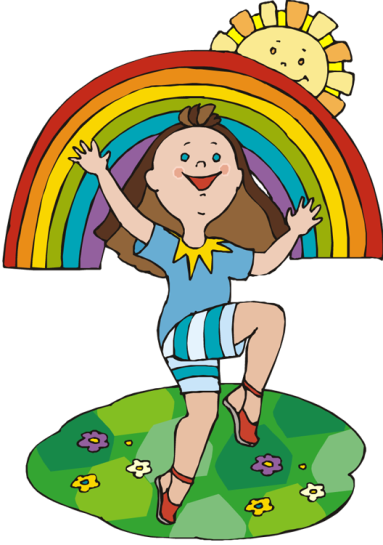 Твое имя, фамилия и автограф на память__________________________________Приложение 4Тест толерантности. (Д.В. Колесников)Тест поможет ходя бы приблизительно определить степень терпимости, уважения к чужому мнению. Условия определения: отвечайте быстро, не задумываясь. 1.Предстоит ролевая игра. Что вас устраивает: а) чтобы играли те, кто не знает еще правил. – 0б. б) чтобы участвовали те, кто признает и знает правила игры. – 2б. 2. Вы спокойно встречаете жизненные неурядицы? а) да; – 0б. б) нет. – 2б. 3. Болезненна ли для вас ситуация: когда приходится отказываться от своего проекта, потому что аналогичный проект предложили ваши одноклассники: а) да; – 0б. б) нет. – 2б. 4. Вызывают ли у вас неприязнь одноклассники, которые нарушают правила общественного поведения: а) вас это вообще не интересует, если они не переступают допустимых границ; – 2б. б) они вам неприятны, потому что не умеют себя контролировать. – 0б. 5. Можете ли вы легко найти контакт с одноклассниками, которые имеют иные, чем у вас верования, обычаи, намерения? а) вам всегда это трудно сделать; – 0б. б) сравнительно легко. – 2б. 6.Как вы реагируете на шутку, объектом которой становитесь: а) вы не переносите ни шуток, ни самих шутников; – 0б. б) пытаетесь найти ответ в такой же шутливой форме. – 2б. 7.Согласны ли вы с бытующим в обиходе мнением, что многие одноклассники пытаются делать "не своё дело", стремятся казаться "лучше чем есть": а) да; – 2б. б) нет; – 0б. 8. Вы приводите в компанию знакомого, который становится объектом общего внимания. Ваша реакция: а) вам неприятно, что внимание уделено ему, а не вам; – 0б. б) вы рады за знакомого. – 2б. А теперь подсчитайте баллы. Результаты: От 0 до 4-х баллов. Вы обладаете высокой степенью упрямства и непреклонностью. часто вы стараетесь навязать своѐ мнение другим. С вашим характером трудно поддерживать нормальные отношения с людьми, которые думают иначе, чем вы, не соглашаются с тем, что вы говорите и делаете. От 5 до12 баллов. Вы способны твердо отстаивать свои убеждения. Но вы, безусловно, можете вести диалог. Если считаете нужным, то меняете свои убеждения. Но порой вы способны и на излишнюю резкость, неуважение к собеседнику. И в такой момент вы можете выиграть спор с собеседником, у которого слабый характер. Вы не в полной мере умеете отстаивать свою точку зрения, выдвигая убедительные аргументы. От 14 до 16 баллов. У вас твердые убеждения, сочетающиеся с тонкостью, гибкостью вашего ума. Вы можете принять любую идею, с пониманием относясь к её парадоксальности. Вы критичны к себе, не считаете свое мнение истиной в последней инстанции. Вы способны отказаться от своих ошибочных взглядов с уважением и тактом по отношению к своему собеседнику.РАССМОТРЕНАна педагогическом совете МБОУ ДО «НЦДОД»           от 29.03.2019 г. № 4УТВЕРЖДЕНАприказом директора МБОУ ДО «НЦДОД»от 29.03.2019 г. № 19/11Полное название программы«10 секретов солнечного лета»2Автор программы Методист Баранова Т.В.,Педагоги ДО Шерченкова Н.М., Алексеева Н.В.3Руководитель программыМетодист Баранова Т.В.4Название проводящей организацииМБОУ ДО «НЦДОД», г. Навашино5Адрес организацииНижегородская область, г. Навашино, ул. Ленина, д.206Телефон5 - 79 - 487Форма проведенияЛетняя прогулочная группа 8Цель программыСоздание условий для: организации отдыха обучающихся, для разностороннего развития их личности  в летний период, для самореализации и самовыражения в атмосфере творчества и сотрудничества. Основные задачи программыСодействие занятости детей в летний период;Укрепление здоровья детей, привитие навыков здорового образа жизни;Формирование коммуникативных умений, основы правильного поведения, общения, культурыОрганизация содержательного досугаРазвитие творческого и познавательного потенциала.Приобретение детьми новых знаний, навыков и умений в различных видах творчества.Повышение нравственной культуры участников  прогулочной группы.9Направления деятельности программыТворческо-познавательное ,КраеведческоеНравственно-духовноеФизкультурно-оздоровительноеГражданско-патриотическое10Сроки проведенияИюнь, август  2019  года.11Место проведенияКабинет № 6, №4, МБОУ ДО «НЦДОД», площадь Ленина г.Навашино, парк отдыха мкр. Калинский, сквер.12Общее количество участников (в том числе детей)От 10 до 30 детей Методист, Педагоги ДО.13География участниковУчащиеся 1-4 классов МБОУ «Гимназия г. Навашино», МБОУ «Средняя школа №2 г. Навашино», МБОУ «Б-Окуловская СШ г.Навашино», МБОУ «Средняя Школа №3 г.Навашино», МБОУ «Средняя школа №4 г. Навашино», обучающиеся Центра14Краткое содержание программы«10 секретов солнечного лета» представляет собой прогулочную группу – 10 дней. Каждый день представлен в форме игры- секрета, который предлагается детям раскрыть. Прогулочная группа станет для детей территорией творчества, здорового образа жизни, новых идей, проявлением своих личностных качеств и интересов.15Ожидаемые результатыОтсутствие правонарушений среди участников прогулочной группы.Организация содержательного отдыха детей и досуговой деятельности. Профилактика детской безнадзорности в каникулярное времяОрганизация среды, предоставляющую ребёнку возможность для самореализацииРазвитие творческих способностей с учётом интересов и потребностей детей.Приобщение к здоровому образу жизни.№п/пКритерииМетодика123Сформированность детского коллективаСамооктуализированность личности воспитанникаСформированность коммуникативных качеств1.МетодикаА.Н.Лутошкина «Какой у нас коллектив»2. Педагогическое наблюдение3. Методы экспертной оценки педагогов и самооценки учащихся1. Методика Е.Н.Степанова «Личностный рост». 2.Методы экспертной оценки педагогов и самооценки учащихся1. Методика Дж.Морено «Социометрическое изучение межличностностных отношений».2. Методы экспертной оценки педагогов и самооценки учащихся3. Педагогическое наблюдение№ДатаМероприятияОтветственные1.03.06.2019Секрет «Дружбы»1. Программа « Здравствуй, это я!»2. Анкетирование «Моё ожидание от прогулочной группы»3. Деловая игра «Я+ТЫ =МЫ» 4. Организационный сбор 5.Оформление уголка ПГ «10 секретов солнечного лета»6. Оформление карт личностного роста «Личная зачетка»7. Конкурс рисунков на асфальте «Эколята »8. Подведение итогов дня. Рефлексия.Методист Баранова Т.В.Педагоги дополнительного образованияАлексеева Н.В.Шерченкова Н.М.2.04.06.2019Секрет «Безопасности»1. Секретная зарядка2 Экскурсия в ОГПН по округу Навашинский «Герои рядом с нами»3. Фотосессия  «Как нам  вместе хорошо»4.Изготовление дерева счастья отпечатками рук детей на плакате для рисования «Будущее в руках наших детей»5.Занятия по интересам6. Заседание  Совета прогулочной группы.7. Подведение итогов дня. РефлексияМетодист Баранова Т.В.Педагоги дополнительного образованияАлексеева Н.В.Шерченкова Н.М.3.05.06.2019Секрет  «Туризма и спорта»1.  Секретная зарядка2. Веселые старты3.«Находчивый турист» - игра – поход 4.  Экскурсия в МБУК ЦБС «Навашинская Детская библиотека» говорящая выставка «В сказочной стране Пушкина» 5.  Игры на свежем воздухе6. Заседание  Совета прогулочной группы.7. Подведение итогов дня. РефлексияМетодист Баранова Т.В.Педагоги дополнительного образованияАлексеева Н.В.Шерченкова Н.М.4.06.06.2019Секрет  «Здоровья»1 Секретная зарядка3. «Здорово жить»- мультвикторина4.Беседа «У дорожных правил нет каникул», в рамках комплексной межведомственной профилактической операции «Подросток» (приглашение представителей ДПС)6.Игры на свежем воздухе «Круговые салки»7.Заседание  Совета прогулочной группы.8. Подведение итогов дня. Рефлексия .Методист Баранова Т.В.Педагоги дополнительного образованияАлексеева Н.В.Шерченкова Н.М.  5.07.06.2019Секрет  «Успеха»1.   Секретная зарядка 
спехаиотыалки"воздухе"(в 11:00)2. Шоу-программа «А у нас Каникулы!»3. Игра на свежем воздухе «Хитрая лиса»4. Занятие по интересам5. Выставка мини-плакатов «В городке под названьем Навашино….».6.  Заседание  Совета прогулочной группы 7. Подведение итогов дня. Рефлексия.Методист Баранова Т.В.Педагоги дополнительного образованияАлексеева Н.В.Шерченкова Н.М.6.10.06.2019Секрет  «Чистоты»1.   Секретная зарядка2.  Экскурсия в историко-краеведческий музей г.о. Навашинский «Край в котором мы живем»3. «Путешествие в Страну Чистюлек» - игра-путешествие4. Занятия по интересам5.  Заседание  Совета прогулочной группы 6. Подведение итогов дня. Рефлексия.  группы 7. Подведение итогов дня. Рефлексия.Методист Баранова Т.В.Педагоги дополнительного образованияАлексеева Н.В.Шерченкова Н.М.7.11.06.2019Секрет  «Край в котором мы живем»1.  Секретная зарядка2.Занятия по интересам3.Мастер-класс по изготовлению сувенира«Сердечко «Я люблю Россию!»». 4.Рисунки на асфальте «Я живу в  России!»).5.   Заседание  Совета прогулочной группы 6. Подведение итогов дня. Рефлексия.Методист Баранова Т.В.Педагоги дополнительного образованияАлексеева Н.В.Шерченкова Н.М.8.13.06.2019Секрет  «Толерантности»1.  Секретная зарядка2. Познавательная игра «Толерантность-путь к миру!»3.Игры на свежем воздухе.4. Акция «Чистые игры»5. Занятие по интересам.6.  Заседание  Совета прогулочной группы7. Подведение итогов дня. Рефлексия.Методист Баранова Т.В.Педагоги дополнительного образованияАлексеева Н.В.Шерченкова Н.М.9.14.06.2019Секрет «Книги»1 Секретная зарядка2. Литературная игра «Книга-тайна, книга-клад, книга -лучший друг ребят»3. Экскурсия в  НО «Ледовый дворец» г.Навашино Нижегородской области4.Конкурс рисунков «Герои моих любимых сказок» 5. Занятия по интересам6.  Заседание  Совета прогулочной группы7. Подведение итогов дня. Рефлексия.Методист Баранова Т.В.Педагоги дополнительного образованияАлексеева Н.В.Шерченкова Н.М.10.17.06.2019Секрет «Солнечного лета»1. Секретная зарядка2.Анкетирование «Уровень удовлетворенности участников прогулочной группы»3.  Операция «Нас здесь не было!» (организация уборки уголка ПГ «10 секретов солнечного лета»)4.Заседание  Совета прогулочной группы.5. «Наше лето в ярких красках» - праздничная программа, с вручением «Приза». 6. Чаепитие «Мы за чаем не скучаем»Методист Баранова Т.В.Педагоги дополнительного образованияАлексеева Н.В.Шерченкова Н.М.№ДатаМероприятияОтветственные1.07.08.2018Секрет « Дружбы»1. Программа « Здравствуй, это я!»2. Анкетирование «Ожидание от прогулочной группы»3. Деловая игра «Я+ТЫ =МЫ» 4. Организационный сбор 5.Оформление уголка ПГ «10 секретов солнечного лета»6. Оформление карт личностного роста «Личная зачетка»7. Игра на сплочение «Давай-ка познакомимся »8. Подведение итогов дня. Рефлексия.Педагоги дополнительного образованияАлексеева Н.В.Шерченкова Н.М.2.08.08.2018Секрет «Безопасности»1. Секретная зарядка2.   Беседа «Лето и его опасности»;3.Конкурс рисунков «Чтобы не было беды».4. Занятия по интересам5. «Ярмарка подвижных игр» - игры на свежем воздухе 6.  Заседание  Совета прогулочной группы7. Подведение итогов дня. Рефлексия.Педагоги дополнительного образованияАлексеева Н.В.Шерченкова Н.М 3.09.08.2018Секрет  «Туризма и спорта»1.  Секретная зарядка2.Беседа «У дорожных правил нет каникул».3. Квест «Со спортом дружить -здоровым быть!»4. Фотокросс «Любимое место в г.Навашино»5.   Занятие по интересам7. Заседание  Совета прогулочной группы8. Подведение итогов дня. Рефлексия.Педагоги дополнительного образованияАлексеева Н.В.Шерченкова Н.М 4.12.08.2018Секрет  «Здоровья»1 Секретная зарядка2. «Мы за здоровый образ жизни» - акция 3.Тематический досуг «Помни правила движения, как таблицу умножения!», в рамках комплексной межведомственной профилактической операции «Подросток» (приглашение представителей ДПС)5. Подвижные игры на свежем воздухе6. Заседание  Совета прогулочной группы8. Подведение итогов дня. Рефлексия.Педагоги дополнительного образованияАлексеева Н.В.Шерченкова Н.М   5.13.08.2018Секрет  «Успеха»1.   Секретная зарядка 2. «В гостях у сказки». Инсценирование  отрывков из Русских народных сказок.3. Познавательная игра «Кто из вас заметит дым, наберите 01», в рамках комплексной межведомственной профилактической операции «Подросток»4. Экскурсия в ОГПН по округу Навашинский «Я мечтаю-кем я стану!»5.  Занятие по интересам6. Заседание  Совета прогулочной группы 7. Подведение итогов дня. Рефлексия.Педагоги дополнительного образованияАлексеева Н.В.Шерченкова Н.М6.14.08.2018Секрет  «Чистоты»1.   Секретная зарядка2.  Акция «Фантик»3.  Развивающая игра «Путешествие в город чистоты и порядка»4.Занятие по интересам5. Заседание  Совета прогулочной группы 6. Подведение итогов дня. Рефлексия.Педагоги дополнительного образованияАлексеева Н.В.Шерченкова Н.М.7.15.08.2018Секрет «Край в котором мы живем»1.  Секретная зарядка2. Экскурсия в детскую библиотеку (мкр.Калининский) «Навашенскому району 75 лет…»3. Рисунки на асфальте «Мой дом».4. Занятия по интересам, прогулка на свежем воздухе5. Заседание  Совета прогулочной группы 6. Подведение итогов дня. Рефлексия.Педагоги дополнительного образованияАлексеева Н.В.Шерченкова Н.М8.16.08.2018Секрет  «Толерантности»1.  Секретная зарядка2. Игра-практикум «Учимся толерантности»3. Спортивный час «Быть спортивным -это модно!» в ГАО НО «Ледовый дворец» г.Навашино4. Занятие по интересам5. Заседание  Совета прогулочной группы6. Подведение итогов дня. Рефлексия.Педагоги дополнительного образованияАлексеева Н.В.Шерченкова Н.М9.19.08.2018Секрет «Книги»1 Секретная зарядка2.  Викторина «Знатоки сказок»3.Мастер-класс «Будь здорова, книжка!»4. Игры на свежем воздухе «Тропинка», «Светофор».5.  Занятие по интересам.6. Заседание  Совета прогулочной группы7. Подведение итогов дня. Рефлексия.Педагоги дополнительного образованияАлексеева Н.В.Шерченкова Н.М10.20.08.2018Секрет «Солнечного лета»1. Секретная зарядка2.Анкетирование «Уровень удовлетворенности участников прогулочной группы»3.  Операция «Нас здесь не было!» (организация уборки уголка ПГ «10 секретов солнечного лета»)4.Заседание  Совета прогулочной группы.5. «Наше лето в ярких красках» - праздничная программа, с вручением «Приза». 6. Чаепитие «Мы за чаем не скучаем»Педагоги дополнительного образованияАлексеева Н.В.Шерченкова Н.М